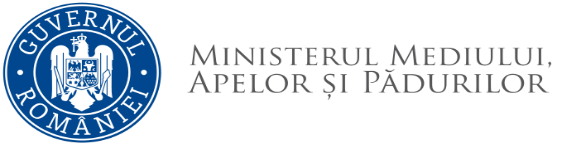 Direcţia Resurse UmaneREZULTAT PROBĂ SCRISĂ LA CONCURSUL ORGANIZAT PENTRU OCUPAREA UNUI POST CONTRACTUAL VACANT DE ȘOFER, TREAPTA I DIN CADRUL DIRECȚIEI ACHIZIȚII ȘI LOGISTICĂ, SERVICIUL LOGISTICĂ ȘI PSI27.08.2021         Candidaţii nemulţumiţi de rezultatul probei scrise pot face contestaţie, în termen de cel mult 24 de ore de la data afişării rezultatului probei scrise, la secretarul comisiei de concurs( Et. 2, camera 328).Candidații declarați admiși vor susține proba practică, miercuri 01.09.2021, ora 10:00. Afișat în data de 27.08.2021 ora 14:20                                                       Secretar comisie,                                                          Elena ȘerbanNr. Crt.Număr dosarPUNCTAJREZULTAT1.DRU/216053/18.08.202133,50 puncteRESPINS2.DRU/216050/18.08.2021	   -ABSENT3.DRU/216049/18.08.2021	33,50 puncteRESPINS4.DRU/216047/18.08.2021	       40,16 puncteRESPINS5.DRU/216032/16.08.202137,50 puncteRESPINS6.DRU/216011/12.08.202153,83 puncteADMIS7.DRU/216010/12.08.2021	55 puncteADMIS